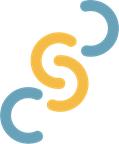 CENTER ZA SOCIALNO DELO CELJE	Opekarniška cesta 15b	3000 Celje	T: 03 777 98 11	F: 03 777 98 12	E: gp-csd.celje@gov.si	http://csd-celje.siCelje, 13.9.2021OBVESTILO OSEBAM, KI OPRAVLJAJO DELO IN UPORABNIKOM STORITEV O DOLŽNOSTI IZPOLNJEVANJA PCT POGOJAObveščamo vas, da je bil v Uradnem listu RS št. 146/2021 dne 11.9.2021 objavljen Odlok o načinu izpolnjevanja pogoja prebolevnosti, cepljenja in testiranja za zajezitev širjenja okužb z virusom SARS-CoV-2, ki stopi v veljavo 15.9.2021.Skladno z Odlokom morajo osebe, ki opravljajo delo ali so udeležene  v okoljih ali dejavnostih v Republiki Sloveniji, izpolnjevati enega od pogojev PCT, kar smo dolžni dosledno preverjati na vstopnih točkah.Uporabnikom ni potrebno dokazovati PCT pogoja v primerih, ko potrebujejo pomoč pri preprečevanju in reševanju težje socialne in družinske problematike posameznikov, otrok in družin.PCT pogoja ni potrebno izpolnjevati osebam, ki so mlajše od 12 let.Obvezna je uporaba zaščitne maske pri gibanju in zadrževanju v vseh zaprtih javnih krajih oziroma prostorih, prav tako pa razkuževanje rok.Uporabnikom priporočamo, da se na razgovor / vstop v prostore centra predhodno naročijo:Enota Celje:  tel.: 03 425 63 24 ali e-pošta: gpcsd.celje@gov.siEnota Šentjur pri Celju: tel.:  03 746 25 20 ali e-pošta: gpcsd.sentj@gov.siEnota Laško:  tel.: 03 734 31 00 ali e-pošta: gpcsd.lasko@gov.siEnota Slovenske Konjice: tel.: 03 758 08 80 ali e-pošta: gpcsd.slovk@gov.siEnota Šmarje pri Jelšah:  tel.: 03 818 16 50  ali e-pošta: gpcsd.smarj@gov.siSkupne službe in ZUPJS: tel.: 03 777 98 11 ali e-pošta: gp-csd.celje@gov.si    KCM Celje:  tel.: 03 4930 530 ali e-pošta:  kcm.csdcelje@gov.siNaše telefonske številke so dostopne tudi na:  https://www.csd-slovenije.si/csd-celje/ Lep pozdrav,Mag. Olga BEZENŠEK LALIĆ  l.r.DIREKTORICA